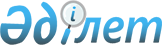 2011-2013 жылдарға арналған аудандық бюджет туралы
					
			Мерзімі біткен
			
			
		
					Қарағанды облысы Ақтоғай аудандық мәслихатының 29 сессиясының 2010 жылғы 23 желтоқсандағы N 273 шешімі. Қарағанды облысы Ақтоғай ауданының Әділет басқармасында 2010 жылғы 28 желтоқсанда N 8-10-128 тіркелді. Қабылданған мерзімінің өтуіне байланысты өзінің қолданылуын тоқтатады
      Қазақстан Республикасының 2008 жылғы 4 желтоқсандағы Бюджет кодексіне, Қазақстан Республикасының 2001 жылғы 23 қаңтардағы "Қазақстан Республикасындағы жергілікті мемлекеттік және өзін-өзі басқару туралы" Заңына сәйкес, аудандық мәслихат ШЕШІМ ЕТТІ:
      1. 2011-2013 жылдарға арналған аудандық бюджет 1, 2 және 3 қосымшаларға сәйкес, оның ішінде 2011 жылға келесі көлемдерде бекітілсін:
      1) кірістер – 2157191 мың теңге, оның ішінде:
      салықтық түсімдер – 736851 мың теңге;
      салықтық емес түсімдер – 3841 мың теңге;
      негізгі капиталды сатудан түсетін түсімдер – 5029 мың теңге;
      трансферттердің түсімдері – 1411470 мың теңге;
      2) шығындар – 2179302 мың теңге;
      3) таза бюджеттік кредиттеу – 14799 мың теңге:
      бюджеттік кредиттер – 16181 мың теңге;
      бюджеттік кредиттерді өтеу – 1382 мың теңге;
      4) қаржы активтерімен операциялар бойынша сальдо – 0 мың теңге:
      қаржы активтерін сатып алу – 0 мың теңге;
      мемлекеттің қаржы активтерін сатудан түсетін түсімдер – 0 мың теңге;
      5) бюджеттің дефициті (профициті) – алу 36910 мың теңге;
      6) бюджет дефицитін (профицитін пайдалану) қаржыландыру – 36910 мың теңге:
      қарыздар түсімдері - 50631 мың теңге;
      қарыздарды өтеу – 2280 мың теңге;
      бюджет қаражаттарының пайдаланылатын қалдықтары – 23009 мың теңге.
      Ескерту. 1-тармаққа өзгертулер енгізілді - Қарағанды облысы Ақтоғай аудандық мәслихатының 2011.03.25 N 293 (2011.01.01 бастап қолданысқа енеді); 2011.06.09 N 306 (2011.01.01 бастап қолданысқа енеді); 2011.08.10 N 330 (2011.01.01 бастап қолданысқа енеді); 2011.10.14 N 349 (2011.01.01 бастап қолданысқа енеді); 2011.11.10 N 359 (2011.01.01 бастап қолданысқа енеді); 2011.12.03 N 368 (2011.01.01 бастап қолданысқа енеді) шешімдерімен.


      2. 2011 жылға арналған аудандық бюджетке кірістерді бөлу нормативтері келесі мөлшерлерде белгіленсін:
      1) жеке табыс салығы бойынша – 50 пайыздан;
      2) әлеуметтік салық бойынша – 70 пайыздан.
      3. 2011 жылға арналған аудандық бюджетке облыстық бюджеттен берілетін субвенция мөлшері – 1090653 мың теңге сомасында қарастырылсын.
      4. 2011 жылға арналған аудандық бюджет шығыстарының құрамында нысаналы трансферттер 4 қосымшаға сәйкес қарастырылғаны ескерілсін.
      Аудан бюджетіне берілетін нысаналы трансферттер сомаларын бөлу Ақтоғай ауданы әкімдігі қаулысының негізінде анықталады.
      5. 2011 жылға арналған аудандық бюджеттен қаржыландырылатын, денсаулық сақтау, білім беру, мәдениет және спорттың ауылдық (селолық) жерлерде жұмыс істейтін азаматтық қызметшілерінің осындай қызмет түрлерімен қалалық жағдайда айналысатын азаматтық қызметшілердің жалақылары мен мөлшерлемелерімен (ставка) салыстырғанда лауазымдық жалақылары мен тарифтік мөлшерлемелерін жиырма бес пайызға ұлғайту белгіленсін.
      6. Ақтоғай ауданы әкімдігінің 2011 жылға арналған резерві 5500 мың теңге сомасында анықталсын.
      7. 2011 жылға арналған аудандық бюджетті атқару барысында жергілікті бюджеттік бағдарламалардың секвестерлеуге жатпайтыны 5 қосымшаға сәйкес белгіленсін.
      8. Осы шешім 2011 жылдың 1 қаңтарынан бастап қолданысқа енеді.
      23.12.2010 жыл 2011 жылға арналған аудандық бюджет
      Ескерту. 1-қосымша жаңа редакцияда - Қарағанды облысы Ақтоғай аудандық мәслихатының 2011.12.03 N 368 (2011.01.01 бастап қолданысқа енеді) шешімімен.

 2012 жылға арналған аудандық бюджет 2013 жылға арналған аудандық бюджет 2011 жылға арналған аудан бюджетінің нысаналы трансферттері мен бюджеттік кредиттері
      Ескерту. 4-қосымша жаңа редакцияда - Қарағанды облысы Ақтоғай аудандық мәслихатының 2011.11.10 N 359 (2011.01.01 бастап қолданысқа енеді) шешімімен. 2011 жылға арналған аудандық бюджетті орындау барысында секвестірлеуге жатпайтын жергілікті бюджеттік бағдарламалардың тізбесі
      4
					© 2012. Қазақстан Республикасы Әділет министрлігінің «Қазақстан Республикасының Заңнама және құқықтық ақпарат институты» ШЖҚ РМК
				
Сессия төрайымы
А. Күлмағанбетова
Аудандық мәслихаттың
хатшысы
М. Оңғарқұлов
КЕЛІСІЛДІ
Ақтоғай ауданының экономика
және бюджетті жоспарлау бөлімінің
бастығы
А. ЗейнелғабдинАқтоғай аудандық мәслихатының
2010 жылғы 23 желтоқсандағы
кезекті ХХІХ сессиясының
№ 273 шешіміне
1 қосымша
Санаты
Санаты
Санаты
Санаты
Сома (мың теңге)
Сыныбы
Сыныбы
Сыныбы
Сома (мың теңге)
Iшкi сыныбы
Iшкi сыныбы
Сома (мың теңге)
Атауы
Сома (мың теңге)
1
2
3
4
5
І. Кірістер:
2157191
1
Салықтық түсімдер
736851
01
Табыс салығы
97707
2
Жеке табыс салығы
97707
03
Әлеуметтiк салық
102560
1
Әлеуметтік салық
102560
04
Меншiкке салынатын салықтар
527248
1
Мүлiкке салынатын салықтар
504689
3
Жер салығы
2852
4
Көлiк құралдарына салынатын салық
17567
5
Бірыңғай жер салығы
2140
05
Тауарларға, жұмыстарға және қызметтерге салынатын iшкi салықтар
7838
2
Акциздер
2409
3
Табиғи және басқа да ресурстарды пайдаланғаны үшiн түсетiн түсiмдер
3773
4
Кәсiпкерлiк және кәсiби қызметтi жүргiзгенi үшiн алынатын алымдар
1656
08
Заңдық мәнді іс-әрекеттерді жасағаны және (немесе) оған уәкілеттігі бар мемлекеттік органдар немесе лауазымды адамдар құжаттар бергені үшін алынатын міндетті төлемдер
1498
1
Мемлекеттік баж
1498
2
Салықтық емес түсiмдер
3841
01
Мемлекеттік меншіктен түсетін кірістер
1547
5
Мемлекет меншігіндегі мүлікті жалға беруден түсетін кірістер
1546
7
Мемлекеттік бюджеттен берілген кредиттер бойынша сыйақылар (мүдделер)
1
06
Басқа да салықтық емес түсiмдер
2294
1
Басқа да салықтық емес түсiмдер
2294
3
Негізгі капиталды сатудан түсетін түсімдер
5029
03
Жердi және материалдық емес активтердi сату
5029
1
Жерді сату
5029
4
Трансферттердің түсімдері
1411470
02
Мемлекеттiк басқарудың жоғары тұрған органдарынан түсетiн трансферттер
1411470
2
Облыстық бюджеттен түсетiн трансферттер
1411470
Функционалдық топ
Функционалдық топ
Функционалдық топ
Функционалдық топ
Функционалдық топ
Сома (мың теңге)
Кіші функция
Кіші функция
Кіші функция
Кіші функция
Сома (мың теңге)
Бюджеттік бағдарламалардың әкімшісі
Бюджеттік бағдарламалардың әкімшісі
Бюджеттік бағдарламалардың әкімшісі
Сома (мың теңге)
Бағдарлама
Бағдарлама
Сома (мың теңге)
Атауы
Сома (мың теңге)
1
2
3
4
5
6
ІІ. Шығындар
2179302
01
Жалпы сипаттағы мемлекеттiк қызметтер
247059
1
Мемлекеттiк басқарудың жалпы функцияларын орындайтын өкiлдi, атқарушы және басқа органдар
222141
112
Аудан (облыстық маңызы бар қала) мәслихатының аппараты
17973
001
Аудан (облыстық маңызы бар қала) мәслихатының қызметін қамтамасыз ету жөніндегі қызметтер
17120
003
Мемлекеттік органдардың күрделі шығыстары
853
122
Аудан (облыстық маңызы бар қала) әкімінің аппараты
55943
001
Аудан (облыстық маңызы бар қала) әкімінің қызметін қамтамасыз ету жөніндегі қызметтер
48037
003
Мемлекеттік органдардың күрделі шығыстары
7906
123
Қаладағы аудан, аудандық маңызы бар қала, кент, ауыл (село), ауылдық (селолық) округ әкімінің аппараты
148225
001
Қаладағы аудан, аудандық маңызы бар қаланың, кент, ауыл (село), ауылдық (селолық) округ әкімінің қызметін қамтамасыз ету жөніндегі қызметтер
148225
2
Қаржылық қызмет
12548
452
Ауданның (облыстық маңызы бар қаланың) қаржы бөлімі
12548
001
Аудандық бюджетті орындау және коммуналдық меншікті (облыстық маңызы бар қала) саласындағы мемлекеттік саясатты іске асыру жөніндегі қызметтер
11919
003
Салық салу мақсатында мүлікті бағалауды жүргізу
301
011
Коммуналдық меншікке түскен мүлікті есепке алу, сақтау, бағалау және сату
28
018
Мемлекеттік органдардың күрделі шығыстары
300
5
Жоспарлау және статистикалық қызмет
12370
453
Ауданның (облыстық маңызы бар қаланың) экономика және бюджеттік жоспарлау бөлімі
12370
001
Экономикалық саясатты, мемлекеттік жоспарлау жүйесін қалыптастыру және дамыту және ауданды (облыстық маңызы бар қаланы) баcқару саласындағы мемлекеттік саясатты іске асыру жөніндегі қызметтер
11920
004
Мемлекеттік органдардың күрделі шығыстары
450
02
Қорғаныс
4587
1
Әскери мұқтаждар
4327
122
Аудан (облыстық маңызы бар қала) әкімінің аппараты
4327
005
Жалпыға бірдей әскери міндетті атқару шеңберіндегі іс-шаралар
4327
2
Төтенше жағдайлар жөнiндегi жұмыстарды ұйымдастыру
260
122
Аудан (облыстық маңызы бар қала) әкімінің аппараты
260
007
Аудандық (қалалық) ауқымдағы дала өрттерінің, сондай-ақ мемлекеттік өртке қарсы қызмет органдары құрылмаған елдi мекендерде өрттердің алдын алу және оларды сөндіру жөніндегі іс-шаралар
260
04
Бiлiм беру
1282021
1
Мектепке дейiнгi тәрбие және оқыту
67497
471
Ауданның (облыстық маңызы бар қаланың) білім, дене шынықтыру және спорт бөлімі
67497
003
Мектепке дейінгі тәрбие ұйымдарының қызметін қамтамасыз ету
58689
025
Мектеп мұғалімдеріне және мектепке дейінгі ұйымдардың тәрбиешілеріне біліктілік санаты үшін қосымша ақы көлемін ұлғайту
8808
2
Бастауыш, негізгі орта және жалпы орта білім беру
1191766
471
Ауданның (облыстық маңызы бар қаланың) білім, дене шынықтыру және спорт бөлімі
1191766
004
Жалпы білім беру
1169371
005
Балалар мен жеткіншектерге қосымша білім беру
22395
9
Бiлiм беру саласындағы өзге де қызметтер
22758
471
Ауданның (облыстық маңызы бар қаланың) білім, дене шынықтыру және спорт бөлімі
12158
009
Ауданның (облыстық маңызы бар қаланың) мемлекеттік білім беру мекемелер үшін оқулықтар мен оқу-әдiстемелiк кешендерді сатып алу және жеткізу
6000
010
Аудандық (қалалық) ауқымдағы мектеп олимпиадаларын және мектептен тыс іс-шараларды өткiзу
110
020
Жетім баланы (жетім балаларды) және ата-аналарының қамқорынсыз қалған баланы (балаларды) күтіп-ұстауға асыраушыларына ай сайынғы ақшалай қаражат төлемдері
6048
472
Ауданның (облыстық маңызы бар қаланың) құрылыс, сәулет және қала құрылысы бөлімі
10600
037
Білім беру объектілерін салу және реконструкциялау
10600
05
Денсаулық сақтау
1080
2
Халықтың денсаулығын қорғау
1080
471
Ауданның (облыстық маңызы бар қаланың) білім, дене шынықтыру және спорт бөлімі
1080
024
Қазақстан Республикасы Денсаулық сақтау саласын дамытудың 2011-2015 жылдарға арналған "Саламатты Қазақстан" мемлекеттік бағдарламасы шеңберінде іс-шаралар өткізу
1080
06
Әлеуметтiк көмек және әлеуметтiк қамсыздандыру
78252
2
Әлеуметтiк көмек
62333
451
Ауданның (облыстық маңызы бар қаланың) жұмыспен қамту және әлеуметтік бағдарламалар бөлімі
62333
002
Еңбекпен қамту бағдарламасы
8898
005
Мемлекеттік атаулы әлеуметтік көмек
8990
006
Тұрғын үй көмегі
10741
007
Жергілікті өкілетті органдардың шешімі бойынша мұқтаж азаматтардың жекелеген топтарына әлеуметтік көмек
6673
010
Үйден тәрбиеленіп оқытылатын мүгедек балаларды материалдық қамтамасыз ету
145
014
Мұқтаж азаматтарға үйде әлеуметтiк көмек көрсету
5761
016
18 жасқа дейінгі балаларға мемлекеттік жәрдемақылар
14304
017
Мүгедектерді оңалту жеке бағдарламасына сәйкес, мұқтаж мүгедектерді міндетті гигиеналық құралдармен қамтамасыз етуге және ымдау тілі мамандарының, жеке көмекшілердің қызмет көрсету
414
023
Жұмыспен қамту орталықтарының қызметін қамтамасыз ету
6407
9
Әлеуметтiк көмек және әлеуметтiк қамтамасыз ету салаларындағы өзге де қызметтер
15919
451
Ауданның (облыстық маңызы бар қаланың) жұмыспен қамту және әлеуметтік бағдарламалар бөлімі
15919
001
Жергілікті деңгейде халық үшін әлеуметтік бағдарламаларды жұмыспен қамтуды қамтамасыз етуді іске асыру саласындағы мемлекеттік саясатты іске асыру жөніндегі қызметтер
14484
011
Жәрдемақыларды және басқа да әлеуметтік төлемдерді есептеу, төлеу мен жеткізу бойынша қызметтерге ақы төлеу
385
021
Мемлекеттік органдардың күрделі шығыстары
1050
07
Тұрғын үй-коммуналдық шаруашылық
275492
1
Тұрғын үй шаруашылығы
115739
472
Ауданның (облыстық маңызы бар қаланың) құрылыс, сәулет және қала құрылысы бөлімі
115739
003
Мемлекеттік коммуналдық тұрғын үй қорының тұрғын үй құрылысы және (немесе) сатып алу
94362
004
Инженерлік коммуникациялық инфрақұрылымды дамыту және жайластыру
7930
018
Жұмыспен қамту - 2020 бағдарламасы шеңберінде инженерлік коммуникациялық инфрақұрылымдардың дамуы
13447
2
Коммуналдық шаруашылық
107888
458
Ауданның (облыстық маңызы бар қаланың) тұрғын үй-коммуналдық шаруашылығы, жолаушылар көлігі және автомобиль жолдары бөлімі
104694
012
Сумен жабдықтау және су бөлу жүйесінің қызмет етуі
30950
026
Ауданның (облыстық маңызы бар қаланың) коммуналдық меншігіндегі жылу жүйелерін қолдануды ұйымдастыру
73744
472
Ауданның (облыстық маңызы бар қаланың) құрылыс, сәулет және қала құрылысы бөлімі
3194
006
Сумен жабдықтау жүйесін дамыту
3194
3
Елді-мекендерді көркейту
51865
123
Қаладағы аудан, аудандық маңызы бар қала, кент, ауыл (село), ауылдық (селолық) округ әкімінің аппараты
31515
008
Елді мекендерде көшелерді жарықтандыру
5832
009
Елді мекендердің санитариясын қамтамасыз ету
10728
011
Елді мекендерді абаттандыру мен көгалдандыру
14955
458
Ауданның (облыстық маңызы бар қаланың) тұрғын үй-коммуналдық шаруашылығы, жолаушылар көлігі және автомобиль жолдары бөлімі
20350
018
Елдi мекендердi абаттандыру және көгалдандыру
20350
08
Мәдениет, спорт, туризм және ақпараттық кеңістiк
131892
1
Мәдениет саласындағы қызмет
73245
455
Ауданның (облыстық маңызы бар қаланың) мәдениет және тілдерді дамыту бөлімі
73245
003
Мәдени-демалыс жұмысын қолдау
73245
2
Спорт
2572
471
Ауданның (облыстық маңызы бар қаланың) білім, дене шынықтыру және спорт бөлімі
2572
014
Аудандық (облыстық маңызы бар қалалық) деңгейде спорттық жарыстар өткiзу
707
015
Әртүрлi спорт түрлерi бойынша аудан (облыстық маңызы бар қала) құрама командаларының мүшелерiн дайындау және олардың облыстық спорт жарыстарына қатысуы
1865
3
Ақпараттық кеңiстiк
40406
455
Ауданның (облыстық маңызы бар қаланың) мәдениет және тілдерді дамыту бөлімі
30903
006
Аудандық (қалалық) кiтапханалардың жұмыс iстеуi
30903
456
Ауданның (облыстық маңызы бар қаланың) ішкі саясат бөлімі
9503
002
Газеттер мен журналдар арқылы мемлекеттік ақпараттық саясат жүргізу жөніндегі қызметтер
9003
005
Телерадио хабарларын тарату арқылы мемлекеттік ақпараттық саясатты жүргізу жөніндегі қызметтер
500
9
Мәдениет, спорт, туризм және ақпараттық кеңiстiктi ұйымдастыру жөнiндегi өзге де қызметтер
15669
455
Ауданның (облыстық маңызы бар қаланың) мәдениет және тілдерді дамыту бөлімі
5438
001
Жергілікті деңгейде тілдерді және мәдениетті дамыту саласындағы мемлекеттік саясатты іске асыру жөніндегі қызметтер
5438
456
Ауданның (облыстық маңызы бар қаланың) ішкі саясат бөлімі
10231
001
Жергілікті деңгейде ақпарат, мемлекеттілікті нығайту және азаматтардың әлеуметтік сенімділігін қалыптастыру саласында мемлекеттік саясатты іске асыру жөніндегі қызметтер
6442
003
Жастар саясаты саласындағы өңірлік бағдарламаларды iске асыру
3639
006
Мемлекеттік органдардың күрделі шығыстары
150
10
Ауыл, су, орман, балық шаруашылығы, ерекше қорғалатын табиғи аумақтар, қоршаған ортаны және жануарлар дүниесін қорғау, жер қатынастары
81271
1
Ауыл шаруашылығы
33326
453
Ауданның (облыстық маңызы бар қаланың) экономика және бюджеттік жоспарлау бөлімі
4245
099
Мамандардың әлеуметтік көмек көрсетуі жөніндегі шараларды іске асыру
4245
472
Ауданның (облыстық маңызы бар қаланың) құрылыс, сәулет және қала құрылысы бөлімі
12780
010
Ауыл шаруашылығы объектілерін дамыту
12780
474
Ауданның (облыстық маңызы бар қаланың) ауыл шаруашылығы және ветеринария бөлімі
16301
001
Жергілікті деңгейде ауыл шаруашылығы және ветеринария саласындағы мемлекеттік саясатты іске асыру жөніндегі қызметтер
11130
003
Мемлекеттік органдардың күрделі шығыстары
1500
012
Ауыл шаруашылығы жануарларын бірдейлендіру жөніндегі іс-шараларды жүргізу
3671
6
Жер қатынастары
9283
463
Ауданның (облыстық маңызы бар қаланың) жер қатынастары бөлімі
9283
001
Аудан (облыстық маңызы бар қала) аумағында жер қатынастарын реттеу саласындағы мемлекеттік саясатты іске асыру жөніндегі қызметтер
8983
007
Мемлекеттік органдардың күрделі шығыстары
300
9
Ауыл, су, орман, балық шаруашылығы және қоршаған ортаны қорғау мен жер қатынастары саласындағы өзге де қызметтер
38662
474
Ауданның (облыстық маңызы бар қаланың) ауыл шаруашылығы және ветеринария бөлімі
38662
013
Эпизоотияға қарсы іс-шаралар жүргізу
38662
11
Өнеркәсіп, сәулет, қала құрылысы және құрылыс қызметі
18998
2
Сәулет, қала құрылысы және құрылыс қызметі
18998
472
Ауданның (облыстық маңызы бар қаланың) құрылыс, сәулет және қала құрылысы бөлімі
18998
001
Жергілікті деңгейде құрылыс, сәулет және қала құрылысы саласындағы мемлекеттік саясатты іске асыру жөніндегі қызметтер
7652
013
Аудан аумағында қала құрылысын дамытудың кешенді схемаларын, аудандық (облыстық) маңызы бар қалалардың, кенттердің және өзге де ауылдық елді мекендердің бас жоспарларын әзірлеу
11346
12
Көлiк және коммуникация
27988
1
Автомобиль көлiгi
27988
458
Ауданның (облыстық маңызы бар қаланың) тұрғын үй-коммуналдық шаруашылығы, жолаушылар көлігі және автомобиль жолдары бөлімі
27988
023
Автомобиль жолдарының жұмыс істеуін қамтамасыз ету
27988
13
Басқалар
20298
3
Кәсiпкерлiк қызметтi қолдау және бәсекелестікті қорғау
6139
469
Ауданның (облыстық маңызы бар қаланың) кәсіпкерлік бөлімі
6139
001
Жергілікті деңгейде кәсіпкерлік пен өнеркәсіпті дамыту саласындағы мемлекеттік саясатты іске асыру жөніндегі қызметтер
6139
9
Басқалар
14159
451
Ауданның (облыстық маңызы бар қаланың) жұмыспен қамту және әлеуметтік бағдарламалар бөлімі
624
022
"Бизнестің жол картасы-2020" бағдарламасы шеңберінде жеке кәсіпкерлікті қолдау
624
452
Ауданның (облыстық маңызы бар қаланың) қаржы бөлімі
958
012
Ауданның (облыстық маңызы бар қаланың) жергілікті атқарушы органының резерві
958
458
Ауданның (облыстық маңызы бар қаланың) тұрғын үй-коммуналдық шаруашылығы, жолаушылар көлігі және автомобиль жолдары бөлімі
6840
001
Жергілікті деңгейде тұрғын үй-коммуналдық шаруашылығы, жолаушылар көлігі және автомобиль жолдары саласындағы мемлекеттік саясатты іске асыру жөніндегі қызметтер
6695
013
Мемлекеттік органдардың күрделі шығыстары
145
471
Ауданның (облыстық маңызы бар қаланың) білім, дене шынықтыру және спорт бөлімі
5737
001
Білім, дене шынықтыру және спорт бөлімі қызметін қамтамасыз ету
5594
018
Мемлекеттік органдардың күрделі шығыстары
143
14
Борышқа қызмет көрсету
2
1
Борышқа қызмет көрсету
2
452
Ауданның (облыстық маңызы бар қаланың) қаржы бөлімі
2
013
Жергілікті атқарушы органдардың облыстық бюджеттен қарыздар бойынша сыйақылар мен өзге де төлемдерді төлеу бойынша борышына қызмет көрсету
2
15
Трансферттер
10362
1
Трансферттер
10362
452
Ауданның (облыстық маңызы бар қаланың) қаржы бөлімі
10362
006
Нысаналы пайдаланылмаған (толық пайдаланылмаған) трансферттерді қайтару
10362
Функционалдық топ
Функционалдық топ
Функционалдық топ
Функционалдық топ
Функционалдық топ
Сомасы (мың теңге)
Кіші функция
Кіші функция
Кіші функция
Кіші функция
Сомасы (мың теңге)
Бюджеттік бағдарламалардың әкiмшiсi
Бюджеттік бағдарламалардың әкiмшiсi
Бюджеттік бағдарламалардың әкiмшiсi
Сомасы (мың теңге)
Бағдарлама
Бағдарлама
Сомасы (мың теңге)
Атауы
Сомасы (мың теңге)
1
2
3
4
5
6
ІІІ. Таза бюджеттік кредиттеу
14799
Бюджеттік кредиттер
16181
10
Ауыл, су, орман, балық шаруашылығы, ерекше қорғалатын табиғи аумақтар, қоршаған ортаны және жануарлар дүниесін қорғау, жер қатынастары
16181
1
Ауыл шаруашылығы
16181
453
Ауданның (облыстық маңызы бар қаланың) экономика және бюджеттік жоспарлау бөлімі
16181
006
Мамандарды әлеуметтік қолдау шараларын іске асыру үшін бюджеттік кредиттер
16181
Санаты
Санаты
Санаты
Санаты
Сомасы (мың теңге)
Сыныбы
Сыныбы
Сыныбы
Сомасы (мың теңге)
Ішкі сыныбы
Ішкі сыныбы
Сомасы (мың теңге)
Атауы
Сомасы (мың теңге)
1
2
3
4
5
Бюджеттік кредиттерді өтеу
1382
5
Бюджеттік кредиттерді өтеу
1382
01
Бюджеттік кредиттерді өтеу
1382
1
Мемлекеттік бюджеттен берілген бюджеттік кредиттерді өтеу
1382
Функционалдық топ
Функционалдық топ
Функционалдық топ
Функционалдық топ
Функционалдық топ
Сомасы (мың теңге)
Кіші функция
Кіші функция
Кіші функция
Кіші функция
Сомасы (мың теңге)
Бюджеттік бағдарламалардың әкiмшiсi
Бюджеттік бағдарламалардың әкiмшiсi
Бюджеттік бағдарламалардың әкiмшiсi
Сомасы (мың теңге)
Бағдарлама
Бағдарлама
Сомасы (мың теңге)
Атауы
Сомасы (мың теңге)
1
2
3
4
5
6
IV. Қаржы активтерімен операциялар бойынша сальдо
0
Қаржы активтерін сатып алу
0
Мемлекеттің қаржы активтерін сатудан түсетін түсімдер
0
Функционалдық топ
Функционалдық топ
Функционалдық топ
Функционалдық топ
Функционалдық топ
Сомасы (мың теңге)
Кіші функция
Кіші функция
Кіші функция
Кіші функция
Сомасы (мың теңге)
Бюджеттік бағдарламалардың әкiмшiсi
Бюджеттік бағдарламалардың әкiмшiсi
Бюджеттік бағдарламалардың әкiмшiсi
Сомасы (мың теңге)
Бағдарлама
Бағдарлама
Сомасы (мың теңге)
Атауы
Сомасы (мың теңге)
1
2
3
4
5
6
V. Бюджет дефициті ( профициті)
-36910
VI. Бюджет дефицитін қаржыландыру (профицитін) пайдалану
36910Ақтоғай аудандық мәслихатының
2010 жылғы 23 желтоқсандағы
кезекті ХХІХ сессиясының
№ 273 шешіміне
2 қосымша
Санаты
Санаты
Санаты
Санаты
Сома (мың теңге)
Сыныбы
Сыныбы
Сыныбы
Сома (мың теңге)
Iшкi сыныбы
Iшкi сыныбы
Сома (мың теңге)
Атауы
Сома (мың теңге)
1
2
3
4
5
І. Кірістер:
2018861
1
Салықтық түсімдер
799310
01
Табыс салығы
108700
2
Жеке табыс салығы
108700
03
Әлеуметтiк салық
115427
1
Әлеуметтік салық
115427
04
Меншiкке салынатын салықтар
562862
1
Мүлiкке салынатын салықтар
540581
3
Жер салығы
4351
4
Көлiк құралдарына салынатын салық
15640
5
Бірыңғай жер салығы
2290
05
Тауарларға, жұмыстарға және қызметтерге салынатын iшкi салықтар
10325
2
Акциздер
2578
3
Табиғи және басқа ресурстарды пайдаланғаны үшiн түсетiн түсiмдер
5285
4
Кәсiпкерлiк және кәсiби қызметтi жүргiзгенi үшiн алынатын алымдар
2462
08
Заңдық мәнді іс-әрекеттерді жасағаны және (немесе) оған уәкілеттігі бар мемлекеттік органдар немесе лауазымды адамдар құжаттар бергені үшін алынатын міндетті төлемдер
1996
1
Мемлекеттік баж
1996
2
Салықтық емес түсiмдер
4039
01
Мемлекеттік меншіктен түсетін кірістер
1925
5
Мемлекет меншігіндегі мүлікті жалға беруден түсетін кірістер
1925
06
Басқа да салықтық емес түсiмдер
2114
1
Басқа да салықтық емес түсiмдер
2114
3
Негізгі капиталды сатудан түсетін түсімдер
3240
03
Жердi және материалдық емес активтердi сату
3240
1
Жерді сату
3240
4
Трансферттердің түсімдері
1212272
02
Мемлекеттiк басқарудың жоғары тұрған органдарынан түсетiн трансферттер
1212272
2
Облыстық бюджеттен түсетiн трансферттер
1212272
Функционалдық топ
Функционалдық топ
Функционалдық топ
Функционалдық топ
Функционалдық топ
Сома (мың теңге)
Кіші функция
Кіші функция
Кіші функция
Кіші функция
Сома (мың теңге)
Бюджеттік бағдарламалардың әкімшісі
Бюджеттік бағдарламалардың әкімшісі
Бюджеттік бағдарламалардың әкімшісі
Сома (мың теңге)
Бағдарлама
Бағдарлама
Сома (мың теңге)
Атауы
Сома (мың теңге)
1
2
3
4
5
6
ІІ. Шығындар
2018861
01
Жалпы сипаттағы мемлекеттiк қызметтер
263448
1
Мемлекеттiк басқарудың жалпы функцияларын орындайтын өкiлдi, атқарушы және басқа органдар
238461
112
Аудан (облыстық маңызы бар қала) мәслихатының аппараты
19888
001
Аудан (облыстық маңызы бар қала) мәслихатының қызметін қамтамасыз ету жөніндегі қызметтер
19238
003
Мемлекеттік органдардың күрделі шығыстары
650
122
Аудан (облыстық маңызы бар қала) әкімінің аппараты
41570
001
Аудан (облыстық маңызы бар қала) әкімінің қызметін қамтамасыз ету жөніндегі қызметтер
41070
003
Мемлекеттік органдардың күрделі шығыстары
500
123
Қаладағы аудан, аудандық маңызы бар қала, кент, ауыл (село), ауылдық (селолық) округ әкімінің аппараты
177003
001
Қаладағы аудан, аудандық маңызы бар қаланың, кент, ауыл (село), ауылдық (селолық) округ әкімінің қызметін қамтамасыз ету жөніндегі қызметтер
173603
Мемлекеттік органдардың күрделі шығыстары
3400
2
Қаржылық қызмет
10955
452
Ауданның (облыстық маңызы бар қаланың) қаржы бөлімі
10955
001
Аудандық бюджетті орындау және коммуналдық меншікті (облыстық маңызы бар қала) саласындағы мемлекеттік саясатты іске асыру жөніндегі қызметтер
10505
018
Мемлекеттік органдардың күрделі шығыстары
450
5
Жоспарлау және статистикалық қызмет
14032
453
Ауданның (облыстық маңызы бар қаланың) экономика және бюджеттік жоспарлау бөлімі
14032
001
Экономикалық саясатты, мемлекеттік жоспарлау жүйесін қалыптастыру және дамыту және ауданды (облыстық маңызы бар қаланы) баcқару саласындағы мемлекеттік саясатты іске асыру жөніндегі қызметтер
13532
004
Мемлекеттік органдардың күрделі шығыстары
500
02
Қорғаныс
5542
1
Әскери мұқтаждар
4542
122
Аудан (облыстық маңызы бар қала) әкімінің аппараты
4542
005
Жалпыға бірдей әскери міндетті атқару шеңберіндегі іс-шаралар
4542
2
Төтенше жағдайлар жөнiндегi жұмыстарды ұйымдастыру
1000
122
Аудан (облыстық маңызы бар қала) әкімінің аппараты
1000
007
Аудандық (қалалық) ауқымдағы дала өрттерінің, сондай-ақ мемлекеттік өртке қарсы қызмет органдары құрылмаған елдi мекендерде өрттердің алдын алу және оларды сөндіру жөніндегі іс-шаралар
1000
04
Бiлiм беру
1304100
1
Мектепке дейiнгi тәрбие және оқыту
60168
471
Ауданның (облыстық маңызы бар қаланың) білім, дене шынықтыру және спорт бөлімі
60168
003
Мектепке дейінгі тәрбие ұйымдарының қызметін қамтамасыз ету
60168
2
Бастауыш, негізгі орта және жалпы орта білім беру
1233312
471
Ауданның (облыстық маңызы бар қаланың) білім, дене шынықтыру және спорт бөлімі
1233312
004
Жалпы білім беру
1213427
005
Балалар мен жеткіншектерге қосымша білім беру
19885
9
Бiлiм беру саласындағы өзге де қызметтер
10620
471
Ауданның (облыстық маңызы бар қаланың) білім, дене шынықтыру және спорт бөлімі
10620
009
Ауданның (облыстық маңызы бар қаланың) мемлекеттік білім беру мекемелер үшін оқулықтар мен оқу-әдiстемелiк кешендерді сатып алу және
10500
010
Аудандық (қалалық) ауқымдағы мектеп олимпиадаларын және мектептен тыс іс-шараларды өткiзу
120
06
Әлеуметтiк көмек және әлеуметтiк қамсыздандыру
77676
2
Әлеуметтiк көмек
61674
451
Ауданның (облыстық маңызы бар қаланың) жұмыспен қамту және әлеуметтік бағдарламалар бөлімі
61674
002
Еңбекпен қамту бағдарламасы
6765
005
Мемлекеттік атаулы әлеуметтік көмек
5816
006
Тұрғын үй көмегі
17223
007
Жергілікті өкілетті органдардың шешімі бойынша мұқтаж азаматтардың жекелеген топтарына әлеуметтік көмек
7500
010
Үйден тәрбиеленіп оқытылатын мүгедек балаларды материалдық қамтамасыз ету
260
014
Мұқтаж азаматтарға үйде әлеуметтiк көмек көрсету
5790
016
18 жасқа дейінгі балаларға мемлекеттік жәрдемақылар
17798
017
Мүгедектерді оңалту жеке бағдарламасына сәйкес, мұқтаж мүгедектерді міндетті гигиеналық құралдармен қамтамасыз етуге, және ымдау тілі мамандарының, жеке көмекшілердің қызмет көрсету
522
9
Әлеуметтiк көмек және әлеуметтiк қамтамасыз ету салаларындағы өзге де қызметтер
16002
451
Ауданның (облыстық маңызы бар қаланың) жұмыспен қамту және әлеуметтік бағдарламалар бөлімі
16002
001
Жергілікті деңгейде халық үшін әлеуметтік бағдарламаларды жұмыспен қамтуды қамтамасыз етуді іске асыру саласындағы мемлекеттік саясатты іске асыру жөніндегі қызметтер
15520
011
Жәрдемақыларды және басқа да әлеуметтік төлемдерді есептеу, төлеу мен жеткізу бойынша қызметтерге ақы төлеу
482
07
Тұрғын үй-коммуналдық шаруашылық
59837
2
Коммуналдық шаруашылық
7485
458
Ауданның (облыстық маңызы бар қаланың) тұрғын үй-коммуналдық шаруашылығы, жолаушылар көлігі және автомобиль жолдары бөлімі
7485
012
Сумен жабдықтау және су бөлу жүйесінің қызмет етуі
7485
3
Елді-мекендерді көркейту
52352
123
Қаладағы аудан, аудандық маңызы бар қала, кент, ауыл (село), ауылдық (селолық) округ әкімінің
52352
008
Елді мекендерде көшелерді жарықтандыру
25970
009
Елді мекендердің санитариясын қамтамасыз ету
12140
011
Елді мекендерді абаттандыру мен көгалдандыру
14242
458
Ауданның (облыстық маңызы бар қаланың) тұрғын үй-коммуналдық шаруашылығы, жолаушылар көлігі және автомобиль жолдары бөлімі
0
018
Елдi мекендердi абаттандыру және көгалдандыру
0
08
Мәдениет, спорт, туризм және ақпараттық кеңістiк
179005
1
Мәдениет саласындағы қызмет
100793
455
Ауданның (облыстық маңызы бар қаланың) мәдениет және тілдерді дамыту бөлімі
100793
003
Мәдени-демалыс жұмысын қолдау
100793
2
Спорт
9191
471
Ауданның (облыстық маңызы бар қаланың) білім, дене шынықтыру және спорт бөлімі
9191
013
Ұлттық және бұқаралық спорт түрлерін дамыту
7300
014
Аудандық (облыстық маңызы бар қалалық) деңгейде спорттық жарыстар өткiзу
538
015
Әртүрлi спорт түрлерi бойынша аудан (облыстық маңызы бар қала) құрама командаларының мүшелерiн дайындау және олардың облыстық спорт жарыстарына қатысуы
1353
3
Ақпараттық кеңiстiк
54211
455
Ауданның (облыстық маңызы бар қаланың) мәдениет және тілдерді дамыту бөлімі
44167
006
Аудандық (қалалық) кiтапханалардың жұмыс iстеуi
44167
456
Ауданның (облыстық маңызы бар қаланың) ішкі саясат бөлімі
10044
002
Газеттер мен журналдар арқылы мемлекеттік ақпараттық саясат жүргізу жөніндегі қызметтер
9509
005
Телерадио хабарларын тарату арқылы мемлекеттік ақпараттық саясатты жүргізу жөніндегі қызметтер
535
Мәдениет, спорт, туризм және ақпараттық кеңiстiктi ұйымдастыру жөнiндегi өзге де қызметтер
14810
455
Ауданның (облыстық маңызы бар қаланың) мәдениет және тілдерді дамыту бөлімі
5283
001
Жергілікті деңгейде тілдерді және мәдениетті дамыту саласындағы мемлекеттік саясатты іске асыру жөніндегі қызметтер
5283
456
Ауданның (облыстық маңызы бар қаланың) ішкі саясат бөлімі
9527
001
Жергілікті деңгейде ақпарат, мемлекеттілікті нығайту және азаматтардың әлеуметтік сенімділігін қалыптастыру саласында мемлекеттік саясатты іске асыру жөніндегі қызметтер
6401
003
Жастар саясаты саласындағы өңірлік бағдарламаларды iске асыру
3126
10
Ауыл, су, орман, балық шаруашылығы, ерекше қорғалатын табиғи аумақтар, қоршаған ортаны және жануарлар дүниесін қорғау, жер қатынастары
44467
1
Ауыл шаруашылығы
15137
474
Ауданның (облыстық маңызы бар қаланың) ауыл шаруашылығы және ветеринария бөлімі
15137
001
Жергілікті деңгейде ауыл шаруашылығы және ветеринария саласындағы мемлекеттік саясатты іске асыру жөніндегі қызметтер
9637
003
Мемлекеттік органдардың күрделі шығыстары
5500
6
Жер қатынастары
7330
463
Ауданның (облыстық маңызы бар қаланың) жер қатынастары бөлімі
7330
001
Аудан (облыстық маңызы бар қала) аумағында жер қатынастарын реттеу саласындағы мемлекеттік саясатты іске асыру жөніндегі қызметтер
7080
007
Мемлекеттік органдардың күрделі шығыстары
250
9
Ауыл, су, орман, балық шаруашылығы және қоршаған ортаны қорғау мен жер қатынастары саласындағы өзге де қызметтер
22000
474
Ауданның (облыстық маңызы бар қаланың) ауыл шаруашылығы және ветеринария бөлімі
22000
013
Эпизоотияға қарсы іс-шаралар жүргізу
22000
11
Өнеркәсіп, сәулет, қала құрылысы және құрылыс қызметі
18444
2
Сәулет, қала құрылысы және құрылыс қызметі
18444
472
Ауданның (облыстық маңызы бар қаланың) құрылыс, сәулет және қала құрылысы бөлімі
18444
001
Жергілікті деңгейде құрылыс, сәулет және қала құрылысы саласындағы мемлекеттік саясатты іске асыру жөніндегі қызметтер
7844
013
Аудан аумағында қала құрылысын дамытудың кешенді схемаларын, аудандық (облыстық) маңызы бар қалалардың, кенттердің және өзге де ауылдық елді мекендердің бас жоспарларын әзірлеу
10600
12
Көлiк және коммуникация
30307
1
Автомобиль көлiгi
30307
458
Ауданның (облыстық маңызы бар қаланың) тұрғын үй-коммуналдық шаруашылығы, жолаушылар көлігі және автомобиль жолдары бөлімі
30307
023
Автомобиль жолдарының жұмыс істеуін қамтамасыз ету
30307
13
Басқалар
36035
3
Кәсiпкерлiк қызметтi қолдау және бәсекелестікті қорғау
10176
469
Ауданның (облыстық маңызы бар қаланың) кәсіпкерлік бөлімі
10176
001
Жергілікті деңгейде кәсіпкерлік пен өнеркәсіпті дамыту саласындағы мемлекеттік саясатты іске асыру жөніндегі қызметтер
5676
003
Кәсіпкерлік қызметті қолдау
4500
9
Басқалар
25859
452
Ауданның (облыстық маңызы бар қаланың) қаржы бөлімі
10000
012
Ауданның (облыстық маңызы бар қаланың) жергілікті атқарушы органының резерві
10000
458
Ауданның (облыстық маңызы бар қаланың) тұрғын үй-коммуналдық шаруашылығы, жолаушылар көлігі және автомобиль жолдары бөлімі
8669
001
Жергілікті деңгейде тұрғын үй-коммуналдық шаруашылығы, жолаушылар көлігі және автомобиль жолдары саласындағы мемлекеттік саясатты іске асыру жөніндегі қызметтер
8219
013
Мемлекеттік органдардың күрделі шығыстары
450
471
Ауданның (облыстық маңызы бар қаланың) білім, дене шынықтыру және спорт бөлімі
7190
001
Білім, дене шынықтыру және спорт бөлімі қызметін қамтамасыз ету
6690
018
Мемлекеттік органдардың күрделі шығыстары
500
15
Трансферттер
0
1
Трансферттер
0
452
Ауданның (облыстық маңызы бар қаланың) қаржы бөлімі
0
006
Нысаналы пайдаланылмаған (толық пайдаланылмаған) трансферттерді қайтару
020
Бюджет саласындағы еңбекақы төлеу қорының өзгеруіне байланысты жоғары тұрған бюджеттерге берілетін ағымдағы нысаналы трансферттер
Функционалдық топ
Функционалдық топ
Функционалдық топ
Функционалдық топ
Функционалдық топ
Сомасы (мың теңге)
Кіші функция
Кіші функция
Кіші функция
Кіші функция
Сомасы (мың теңге)
Бюджеттік бағдарламалардың әкiмшiсi
Бюджеттік бағдарламалардың әкiмшiсi
Бюджеттік бағдарламалардың әкiмшiсi
Сомасы (мың теңге)
Бағдарлама
Бағдарлама
Сомасы (мың теңге)
Атауы
Сомасы (мың теңге)
1
2
3
4
6
7
ІІІ. Таза бюджеттік кредиттеу
0
Бюджеттік кредиттер
0
10
Ауыл, су, орман, балық шаруашылығы, ерекше қорғалатын табиғи аумақтар, қоршаған ортаны және жануарлар дүниесін қорғау, жер қатынастары
0
1
Ауыл шаруашылығы
0
453
Ауданның (облыстық маңызы бар қаланың) экономика және бюджеттік жоспарлау бөлімі
0
006
Ауылдық елді мекендердің әлеуметтік саласының мамандарын әлеуметтік қолдау шараларын іске асыру үшін бюджеттік кредиттер
0
Функционалдық топ
Функционалдық топ
Функционалдық топ
Функционалдық топ
Сомасы (мың теңге)
Кіші функция
Кіші функция
Кіші функция
Сомасы (мың теңге)
Бюджеттік бағдарламалардың әкiмшiсi
Бюджеттік бағдарламалардың әкiмшiсi
Сомасы (мың теңге)
Атауы
Сомасы (мың теңге)
1
2
3
6
7
Бюджеттік кредиттерді өтеу
0
Функционалдық топ
Функционалдық топ
Функционалдық топ
Функционалдық топ
Функционалдық топ
Сомасы (мың теңге)
Кіші функция
Кіші функция
Кіші функция
Кіші функция
Сомасы (мың теңге)
Бюджеттік бағдарламалардың әкiмшiсi
Бюджеттік бағдарламалардың әкiмшiсi
Бюджеттік бағдарламалардың әкiмшiсi
Сомасы (мың теңге)
Бағдарлама
Бағдарлама
Сомасы (мың теңге)
Атауы
Сомасы (мың теңге)
1
2
3
4
5
6
IV. Қаржы активтерімен операциялар бойынша сальдо
0
Қаржы активтерін сатып алу
0
Мемлекеттің қаржы активтерін сатудан түсетін түсімдер
0
Функционалдық топ
Функционалдық топ
Функционалдық топ
Функционалдық топ
Функционалдық топ
Сомасы (мың теңге)
Кіші функция
Кіші функция
Кіші функция
Кіші функция
Сомасы (мың теңге)
Бюджеттік бағдарламалардың әкiмшiсi
Бюджеттік бағдарламалардың әкiмшiсi
Бюджеттік бағдарламалардың әкiмшiсi
Сомасы (мың теңге)
Бағдарлама
Бағдарлама
Сомасы (мың теңге)
Атауы
Сомасы (мың теңге)
1
2
3
4
5
6
V. Бюджет дефициті (профициті)
0
VI. Бюджет дефицитін (профицитін) пайдалану
0Ақтоғай аудандық мәслихатының
2010 жылғы 23 желтоқсандағы
кезекті ХХІХ сессиясының
№ 273 шешіміне
3 қосымша
Санаты
Санаты
Санаты
Санаты
Сома (мың теңге)
Сыныбы
Сыныбы
Сыныбы
Сома (мың теңге)
Iшкi сыныбы
Iшкi сыныбы
Сома (мың теңге)
Атауы
Сома (мың теңге)
1
2
3
4
5
І. Кірістер:
2083649
Түсімдер
821729
1
Салықтық түсімдер
813883
01
Табыс салығы
114387
2
Жеке табыс салығы
114387
03
Әлеуметтiк салық
121892
1
Әлеуметтік салық
121892
04
Меншiкке салынатын салықтар
564421
1
Мүлiкке салынатын салықтар
540581
3
Жер салығы
4655
4
Көлiк құралдарына салынатын салық
16735
5
Бірыңғай жер салығы
2450
05
Тауарларға, жұмыстарға және қызметтерге салынатын iшкi салықтар
11047
2
Акциздер
2758
3
Табиғи және басқа ресурстарды пайдаланғаны үшiн түсетiн түсiмдер
5655
4
Кәсiпкерлiк және кәсiби қызметтi жүргiзгенi үшiн алынатын алымдар
2634
08
Заңдық мәнді іс-әрекеттерді жасағаны және (немесе) оған уәкілеттігі бар мемлекеттік органдар немесе лауазымды адамдар құжаттар бергені үшін алынатын міндетті
2136
1
Мемлекеттік баж
2136
2
Салықтық емес түсiмдер
4380
01
Мемлекеттік меншіктен түсетін кірістер
2100
5
Мемлекет меншігіндегі мүлікті жалға беруден түсетін
2100
06
Басқа да салықтық емес түсiмдер
2280
1
Басқа да салықтық емес түсiмдер
2280
3
Негізгі капиталды сатудан түсетін түсімдер
3466
03
Жердi және материалдық емес активтердi сату
3466
1
Жерді сату
3466
4
Трансферттердің түсімдері
1261920
02
Мемлекеттiк басқарудың жоғары тұрған органдарынан түсетiн трансферттер
1261920
2
Облыстық бюджеттен түсетiн трансферттер
1261920
Функционалдық топ
Функционалдық топ
Функционалдық топ
Функционалдық топ
Функционалдық топ
Сома (мың теңге)
Кіші функция
Кіші функция
Кіші функция
Кіші функция
Сома (мың теңге)
Бюджеттік бағдарламалардың әкімшісі
Бюджеттік бағдарламалардың әкімшісі
Бюджеттік бағдарламалардың әкімшісі
Сома (мың теңге)
Бағдарлама
Бағдарлама
Сома (мың теңге)
Атауы
Сома (мың теңге)
1
2
3
4
5
6
ІІ. Шығындар
2083649
01
Жалпы сипаттағы мемлекеттiк қызметтер
280606
1
Мемлекеттiк басқарудың жалпы функцияларын орындайтын өкiлдi, атқарушы және басқа органдар
254118
112
Аудан (облыстық маңызы бар қала) мәслихатының аппараты
21643
001
Аудан (облыстық маңызы бар қала) мәслихатының қызметін қамтамасыз ету жөніндегі қызметтер
21143
003
Мемлекеттік органдардың күрделі шығыстары
500
122
45420
001
Аудан (облыстық маңызы бар қала) әкімінің қызметін қамтамасыз ету жөніндегі қызметтер
44920
003
Мемлекеттік органдардың күрделі шығыстары
500
123
Қаладағы аудан, аудандық маңызы бар қала, кент, ауыл (село), ауылдық (селолық) округ әкімінің аппараты
187056
001
Қаладағы аудан, аудандық маңызы бар қаланың, кент, ауыл (село), ауылдық (селолық) округ әкімінің қызметін қамтамасыз ету жөніндегі қызметтер
187056
2
Қаржылық қызмет
11338
452
Ауданның (облыстық маңызы бар қаланың) қаржы бөлімі
11338
001
Аудандық бюджетті орындау және коммуналдық меншікті (облыстық маңызы бар қала) саласындағы мемлекеттік саясатты іске асыру жөніндегі қызметтер
11338
5
Жоспарлау және статистикалық қызмет
15150
453
Ауданның (облыстық маңызы бар қаланың) экономика және бюджеттік жоспарлау бөлімі
15150
001
Экономикалық саясатты, мемлекеттік жоспарлау жүйесін қалыптастыру және дамыту және ауданды (облыстық маңызы бар қаланы) баcқару саласындағы мемлекеттік саясатты іске асыру жөніндегі қызметтер
14650
004
Мемлекеттік органдардың күрделі шығыстары
500
02
Қорғаныс
5250
1
Әскери мұқтаждар
4900
122
Аудан (облыстық маңызы бар қала) әкімінің аппараты
4900
005
Жалпыға бірдей әскери міндетті атқару шеңберіндегі іс-шаралар
4900
2
Төтенше жағдайлар жөнiндегi жұмыстарды ұйымдастыру
350
122
Аудан (облыстық маңызы бар қала) әкімінің аппараты
350
007
Аудандық (қалалық) ауқымдағы дала өрттерінің, сондай-ақ мемлекеттік өртке қарсы қызмет органдары құрылмаған елдi мекендерде өрттердің алдын алу және оларды сөндіру жөніндегі іс-шаралар
350
04
Бiлiм беру
1358592
1
Мектепке дейiнгi тәрбие және оқыту
65287
471
Ауданның (облыстық маңызы бар қаланың) білім, дене шынықтыру және спорт бөлімі
65287
003
Мектепке дейінгі тәрбие ұйымдарының қызметін қамтамасыз ету
65287
2
Бастауыш, негізгі орта және жалпы орта білім беру
1284640
471
Ауданның (облыстық маңызы бар қаланың) білім, дене шынықтыру және спорт бөлімі
1284640
004
Жалпы білім беру
1263075
005
Балалар мен жеткіншектерге қосымша білім беру
21565
9
Бiлiм беру саласындағы өзге де қызметтер
8665
471
Ауданның (облыстық маңызы бар қаланың) білім, дене шынықтыру және спорт бөлімі
8665
009
Ауданның (облыстық маңызы бар қаланың) мемлекеттік білім беру мекемелер үшін оқулықтар мен оқу-әдiстемелiк кешендерді сатып алу және жеткізу
8535
010
Аудандық (қалалық) ауқымдағы мектеп олимпиадаларын және мектептен тыс іс-шараларды өткiзу
130
016
Өңірлік жұмыспен қамту және кадрларды қайта даярлау стратегиясын іске асыру шеңберінде білім беру объектілерін күрделі, ағымды жөндеу
0
06
Әлеуметтiк көмек және әлеуметтiк қамсыздандыру
82162
2
Әлеуметтiк көмек
64975
451
Ауданның (облыстық маңызы бар қаланың) жұмыспен қамту және әлеуметтік бағдарламалар бөлімі
64975
002
Еңбекпен қамту бағдарламасы
7583
005
Мемлекеттік атаулы әлеуметтік көмек
5588
006
Тұрғын үй көмегі
17473
007
Жергілікті өкілетті органдардың шешімі бойынша мұқтаж азаматтардың жекелеген топтарына әлеуметтік көмек
8025
010
Үйден тәрбиеленіп оқытылатын мүгедек балаларды материалдық қамтамасыз ету
270
014
Мұқтаж азаматтарға үйде әлеуметтiк көмек көрсету
6195
016
18 жасқа дейінгі балаларға мемлекеттік жәрдемақылар
19311
017
Мүгедектерді оңалту жеке бағдарламасына сәйкес, мұқтаж мүгедектерді міндетті гигиеналық құралдармен қамтамасыз етуге, және ымдау тілі мамандарының, жеке көмекшілердің қызмет көрсету
530
9
Әлеуметтiк көмек және әлеуметтiк қамтамасыз ету салаларындағы өзге де қызметтер
17186
451
Ауданның (облыстық маңызы бар қаланың) жұмыспен қамту және әлеуметтік бағдарламалар бөлімі
17186
001
Жергілікті деңгейде халық үшін әлеуметтік бағдарламаларды жұмыспен қамтуды қамтамасыз етуді іске асыру саласындағы мемлекеттік саясатты іске асыру жөніндегі қызметтер
16671
011
Жәрдемақыларды және басқа да әлеуметтік төлемдерді есептеу, төлеу мен жеткізу бойынша қызметтерге ақы төлеу
515
021
Мемлекеттік органдардың күрделі шығыстары
07
Тұрғын үй-коммуналдық шаруашылық
63370
2
Коммуналдық шаруашылық
8280
458
Ауданның (облыстық маңызы бар қаланың) тұрғын үй-коммуналдық шаруашылығы, жолаушылар көлігі және автомобиль жолдары бөлімі
8280
012
Сумен жабдықтау және су бөлу жүйесінің қызмет етуі
8280
030
Өңірлік жұмыспен қамту және кадрларды қайта даярлау стратегиясын іске асыру шеңберінде инженерлік коммуникациялық инфрақұрылымды жөндеу және елді-мекендерді көркейту
0
3
Елді-мекендерді көркейту
55090
123
Қаладағы аудан, аудандық маңызы бар қала, кент, ауыл (село), ауылдық (селолық) округ әкімінің аппараты
55090
008
Елді мекендерде көшелерді жарықтандыру
26650
009
Елді мекендердің санитариясын қамтамасыз ету
13000
011
Елді мекендерді абаттандыру мен көгалдандыру
15440
458
Ауданның (облыстық маңызы бар қаланың) тұрғын үй-коммуналдық шаруашылығы, жолаушылар көлігі және автомобиль жолдары бөлімі
0
018
Елдi мекендердi абаттандыру және көгалдандыру
0
08
Мәдениет, спорт, туризм және ақпараттық кеңістiк
170204
1
Мәдениет саласындағы қызмет
101319
455
Ауданның (облыстық маңызы бар қаланың) мәдениет және тілдерді дамыту бөлімі
101319
003
Мәдени-демалыс жұмысын қолдау
101319
2
Спорт
9523
471
Ауданның (облыстық маңызы бар қаланың) білім, дене шынықтыру және спорт бөлімі
2023
014
Аудандық (облыстық маңызы бар қалалық) деңгейде спорттық жарыстар өткiзу
575
015
Әртүрлi спорт түрлерi бойынша аудан (облыстық маңызы бар қала) құрама командаларының мүшелерiн дайындау және олардың облыстық спорт жарыстарына қатысуы
1447
472
Ауданның (облыстық маңызы бар қаланың) құрылыс, сәулет және қала құрылысы бөлімі
7500
008
Спорт объектілерін дамыту
7500
3
Ақпараттық кеңiстiк
43386
455
Ауданның (облыстық маңызы бар қаланың) мәдениет және тілдерді дамыту бөлімі
32628
006
Аудандық (қалалық) кiтапханалардың жұмыс iстеуi
32628
456
Ауданның (облыстық маңызы бар қаланың) ішкі саясат бөлімі
10758
002
Газеттер мен журналдар арқылы мемлекеттік ақпараттық саясат жүргізу жөніндегі қызметтер
10188
005
Телерадио хабарларын тарату арқылы мемлекеттік ақпараттық саясатты жүргізу жөніндегі қызметтер
570
9
Мәдениет, спорт, туризм және ақпараттық кеңiстiктi ұйымдастыру жөнiндегi өзге де қызметтер
15977
455
Ауданның (облыстық маңызы бар қаланың) мәдениет және тілдерді дамыту бөлімі
5718
001
Жергілікті деңгейде тілдерді және мәдениетті дамыту саласындағы мемлекеттік саясатты іске асыру жөніндегі қызметтер
5718
004
Өңірлік жұмыспен қамту және кадрларды қайта даярлау стратегиясын іске асыру шеңберінде мәдениет объектілерін күрделі, ағымды жөндеу
0
456
Ауданның (облыстық маңызы бар қаланың) ішкі саясат бөлімі
10259
001
Жергілікті деңгейде ақпарат, мемлекеттілікті нығайту және азаматтардың әлеуметтік сенімділігін қалыптастыру саласында мемлекеттік саясатты іске асыру жөніндегі қызметтер
6914
003
Жастар саясаты саласындағы өңірлік бағдарламаларды iске асыру
3345
006
Мемлекеттік органдардың күрделі шығыстары
471
Ауданның (облыстық маңызы бар қаланың) білім, дене шынықтыру және спорт бөлімі
0
017
Өңірлік жұмыспен қамту және кадрларды қайта даярлау стратегиясын іске асыру шеңберінде спорт объектілерін күрделі, ағымды жөндеу
0
09
Отын-энергетика кешенi және жер қойнауын пайдалану
0
9
Отын-энергетика кешені және жер қойнауын пайдалану саласындағы өзге де қызметтер
0
472
Ауданның (облыстық маңызы бар қаланың) құрылыс, сәулет және қала құрылысы бөлімі
0
009
Жылу-энергетикалық жүйені дамыту
0
10
Ауыл, су, орман, балық шаруашылығы, ерекше қорғалатын табиғи аумақтар, қоршаған ортаны және жануарлар дүниесін қорғау, жер
44478
1
Ауыл шаруашылығы
13841
453
Ауданның (облыстық маңызы бар қаланың) экономика және бюджеттік жоспарлау бөлімі
0
099
Республикалық бюджеттен берілетін нысаналы трансферттер есебінен ауылдық елді мекендер саласының мамандарын әлеуметтік қолдау шараларын іске асыру
0
462
Ауданның (облыстық маңызы бар қаланың) ауыл шаруашылығы бөлімі
0
001
Жергілікті деңгейде ауыл шаруашылығы саласындағы мемлекеттік саясатты іске асыру жөніндегі қызметтер
0
472
Ауданның (облыстық маңызы бар қаланың) құрылыс, сәулет және қала құрылысы бөлімі
0
010
Ауыл шаруашылығы объектілерін дамыту
0
474
Ауданның (облыстық маңызы бар қаланың) ауыл шаруашылығы және ветеринария бөлімі
13841
001
Жергілікті деңгейде ауыл шаруашылығы және ветеринария саласындағы мемлекеттік саясатты іске асыру жөніндегі қызметтер
10341
003
Мемлекеттік органдарды материалдық-техникалық жарақтандыру
3500
6
Жер қатынастары
7637
463
Ауданның (облыстық маңызы бар қаланың) жер қатынастары бөлімі
7637
001
Аудан (облыстық маңызы бар қала) аумағында жер қатынастарын реттеу саласындағы мемлекеттік саясатты іске асыру жөніндегі қызметтер
7637
474
Ауданның (облыстық маңызы бар қаланың) ауыл шаруашылығы және ветеринария бөлімі
23000
013
Эпизоотияға қарсы іс-шаралар жүргізу
23000
11
Өнеркәсіп, сәулет, қала құрылысы және құрылыс қызметі
12609
2
Сәулет, қала құрылысы және құрылыс қызметі
12609
472
Ауданның (облыстық маңызы бар қаланың) құрылыс, сәулет және қала құрылысы бөлімі
12609
001
Жергілікті деңгейде құрылыс, сәулет және қала құрылысы саласындағы мемлекеттік саясатты іске асыру жөніндегі қызметтер
8509
013
Аудан аумағында қала құрылысын дамытудың кешенді схемаларын, аудандық (облыстық) маңызы бар қалалардың, кенттердің және өзге де ауылдық елді мекендердің бас жоспарларын әзірлеу
4100
12
Көлiк және коммуникация
32732
1
Автомобиль көлiгi
32732
458
Ауданның (облыстық маңызы бар қаланың) тұрғын үй-коммуналдық шаруашылығы, жолаушылар көлігі және автомобиль жолдары бөлімі
32732
023
Автомобиль жолдарының жұмыс істеуін қамтамасыз ету
32732
13
Басқалар
33647
469
Ауданның (облыстық маңызы бар қаланың) кәсіпкерлік бөлімі
6605
001
Жергілікті деңгейде кәсіпкерлік пен өнеркәсіпті дамыту саласындағы мемлекеттік саясатты іске асыру жөніндегі қызметтер
6105
003
Кәсіпкерлік қызметті қолдау
500
9
Басқалар
27043
452
Ауданның (облыстық маңызы бар қаланың) қаржы бөлімі
10561
012
Ауданның (облыстық маңызы бар қаланың) жергілікті атқарушы органының резерві
10561
458
Ауданның (облыстық маңызы бар қаланың) тұрғын үй-коммуналдық шаруашылығы, жолаушылар көлігі және автомобиль жолдары бөлімі
9265
001
Жергілікті деңгейде тұрғын үй-коммуналдық шаруашылығы, жолаушылар көлігі және автомобиль жолдары саласындағы мемлекеттік саясатты іске
8899
013
Мемлекеттік органдардың күрделі шығыстары
366
471
Ауданның (облыстық маңызы бар қаланың) білім, дене шынықтыру және спорт бөлімі
7217
001
Білім, дене шынықтыру және спорт бөлімі қызметін қамтамасыз ету
7217
018
Мемлекеттік органдардың күрделі шығыстары
0
15
Трансферттер
0
1
Трансферттер
0
452
Ауданның (облыстық маңызы бар қаланың) қаржы бөлімі
0
006
Нысаналы пайдаланылмаған (толық пайдаланылмаған) трансферттерді қайтару
0
020
Бюджет саласындағы еңбекақы төлеу қорының өзгеруіне байланысты жоғары тұрған бюджеттерге берілетін ағымдағы нысаналы трансферттер
0
Функционалдық топ
Функционалдық топ
Функционалдық топ
Функционалдық топ
Функционалдық топ
Сомасы (мың теңге)
Кіші функция
Кіші функция
Кіші функция
Кіші функция
Сомасы (мың теңге)
Бюджеттік бағдарламалардың әкiмшiсi
Бюджеттік бағдарламалардың әкiмшiсi
Бюджеттік бағдарламалардың әкiмшiсi
Сомасы (мың теңге)
Бағдарлама
Бағдарлама
Сомасы (мың теңге)
Атауы
Сомасы (мың теңге)
1
2
3
4
6
7
ІІІ. Таза бюджеттік кредиттеу
9300
Бюджеттік кредиттер
0
10
Ауыл, су, орман, балық шаруашылығы, ерекше қорғалатын табиғи аумақтар, қоршаған ортаны және жануарлар дүниесін қорғау, жер қатынастары
0
1
Ауыл шаруашылығы
0
453
Ауданның (облыстық маңызы бар қаланың) экономика және бюджеттік жоспарлау бөлімі
0
006
Ауылдық елді мекендердің әлеуметтік саласының мамандарын әлеуметтік қолдау шараларын іске асыру үшін бюджеттік кредиттер
0
Функционалдық топ
Функционалдық топ
Функционалдық топ
Функционалдық топ
Сомасы (мың теңге)
Кіші функция
Кіші функция
Кіші функция
Сомасы (мың теңге)
Бюджеттік бағдарламалардың әкiмшiсi
Бюджеттік бағдарламалардың әкiмшiсi
Сомасы (мың теңге)
Атауы
Сомасы (мың теңге)
1
2
3
6
7
Бюджеттік кредиттерді өтеу
0
Функционалдық топ
Функционалдық топ
Функционалдық топ
Функционалдық топ
Функционалдық топ
Сомасы (мың теңге)
Кіші функция
Кіші функция
Кіші функция
Кіші функция
Сомасы (мың теңге)
Бюджеттік бағдарламалардың әкiмшiсi
Бюджеттік бағдарламалардың әкiмшiсi
Бюджеттік бағдарламалардың әкiмшiсi
Сомасы (мың теңге)
Бағдарлама
Бағдарлама
Сомасы (мың теңге)
Атауы
Сомасы (мың теңге)
1
2
3
4
5
6
IV. Қаржы активтерімен операциялар бойынша сальдо
0
Қаржы активтерін сатып алу
0
Мемлекеттің қаржы активтерін сатудан түсетін түсімдер
0
Функционалдық топ
Функционалдық топ
Функционалдық топ
Функционалдық топ
Функционалдық топ
Сомасы (мың теңге)
Кіші функция
Кіші функция
Кіші функция
Кіші функция
Сомасы (мың теңге)
Бюджеттік бағдарламалардың әкiмшiсi
Бюджеттік бағдарламалардың әкiмшiсi
Бюджеттік бағдарламалардың әкiмшiсi
Сомасы (мың теңге)
Бағдарлама
Бағдарлама
Сомасы (мың теңге)
Атауы
Сомасы (мың теңге)
1
2
3
4
5
6
V. Бюджет дефициті (профициті)
0
VI. Бюджет дефицитін (профицитін) пайдалану
0Ақтоғай аудандық мәслихатының
2010 жылғы 23 желтоқсандағы
кезекті ХХІХ сессиясының
№ 273 шешіміне
4 қосымша
Атауы
Сома (мың теңге)
1
2
Барлығы:
376198
оның ішінде:
Ағымдағы нысаналы трансферттер
224475
Нысаналы даму трансферттер
96342
Бюджеттік кредиттер
55381
Ағымдағы нысаналы трансферттер
224475
оның ішінде:
республикалық бюджеттен:
115996
Мамандарды әлеуметтік көмек көрсетуі жөніндегі шараларды іске асыру
4245
Қазақстан Республикасы Денсаулық сақтау саласын дамытудың 2011-2015 жылдарға арналған "Саламатты Қазақстан" мемлекеттік бағдарламасы шеңберінде іс-шаралар өткізу"
1080
Бастауыш, негізгі орта және жалпы орта білім беретін мемлекеттік мекемелердің лингафондық және мультимедиялық кабинеттерін құруға
16225
Бастауыш, негізгі орта және жалпы орта білім беретін мемлекеттік мекемелердегі физика, химия, биология кабинеттерін оқу жабдығымен жарақтандыруға
8192
"Бизнестің жол картасы - 2020" бағдарламасы шеңберінде жеке кәсіпкерлікті қолдауға
624
Жетім баланы (жетім балаларды) және ата-аналарының қамқорынсыз қалған баланы (балаларды) күтіп-ұстауға асыраушыларына ай сайынғы ақшалай қаражат төлемдеріне
6048
Мектеп мұғалімдеріне және мектепке дейінгі ұйымдардың тәрбиешілеріне біліктілік санаты үшін қосымша ақы көлемін ұлғайтуға
8808
Эпизоотияға қарсы іс-шаралар жүргізуге
38662
Мектепке дейінгі білім беру ұйымдарында мемлекеттік білім беру тапсырыстарын іске асыруға
25705
Жұмыспен қамту орталықтарының қызметін қамтамасыз етуге
6407
облыстық бюджеттен:
108479
Тұрғын-үй коммуналдық шаруашылығын дамытуға
89206
Жылу беру маусымына дайындыққа
6000
Аудандық маңызы автомобиль жолдарын күрделі және орта жөндеуге
13273
Нысаналы даму трансферттері:
96342
оның ішінде:
республикалық бюджеттен:
92242
Мемлекеттік коммуналдық тұрғын үй қорынан тұрғын үй салуға және (немесе) сатып алуға
68901
Инженерлік-коммуникациялық инфрақұрылымдарды дамытуға және жайластыруға және (немесе) сатып алуға
6700
Сумен қамтамасыз ету жүйесін дамытуға
3194
Жұмыспен қамту - 2020 бағдарламасы шеңберінде инженерлік коммуникациялық инфрақұрылымдардың дамуына
13447
облыстық бюджеттен:
4100
Мемлекеттік коммуналдық тұрғын үй қорынан тұрғын үй салуға және (немесе) сатып алуға
3300
Инженерлік-коммуникациялық инфрақұрылымдарды дамытуға және жайластыруға және (немесе) сатып алуға
800
Бюджеттік кредиттер:
55381
Мамандарды әлеуметтік қолдау шараларын іске асыру үшін бюджеттік кредиттер
16181
Жұмыспен қамту - 2020 бағдарламасы шеңберінде мемлекеттік коммуналдық тұрғын үй қорынан тұрғын үй салуға және (немесе) сатып алуға
39200Ақтоғай аудандық мәслихатының
2010 жылғы 23 желтоқсандағы
кезекті ХХІХ сессиясының
№ 273 шешіміне
5 қосымша
Функционалдық топ
Функционалдық топ
Функционалдық топ
Функционалдық топ
Бюджеттік бағдарламалардың әкiмшiсi
Бюджеттік бағдарламалардың әкiмшiсi
Бюджеттік бағдарламалардың әкiмшiсi
Бағдарлама
Бағдарлама
Атауы
1
2
3
4
4
Бiлiм беру
471
Ауданның (облыстық маңызы бар қаланың) білім, дене шынықтыру және спорт бөлімі
004
Жалпы білім беру